Copy out the sentences in your book and underline the prepositions.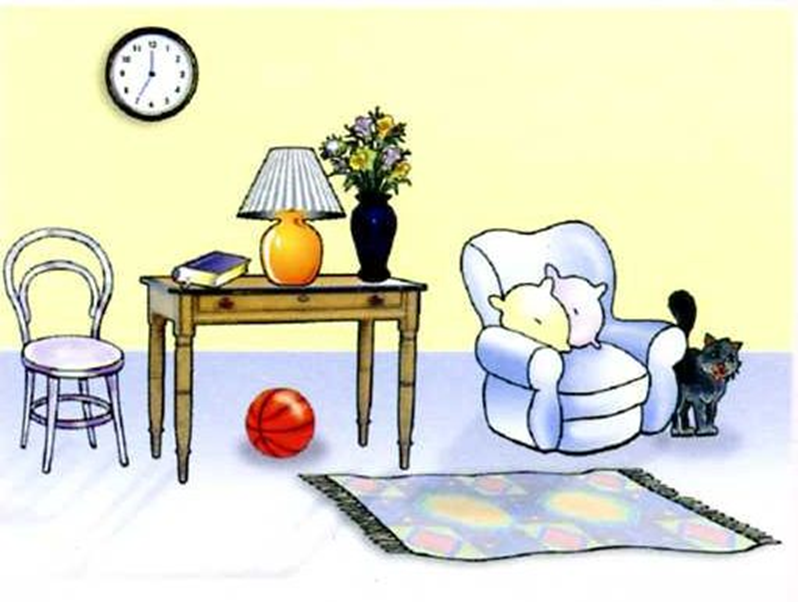 The chair was beside the table.The book was under the bed.The clock is on the wall.The folder is next to the chair. Now rewrite two sentences and include adjectives.Copy and complete the sentences.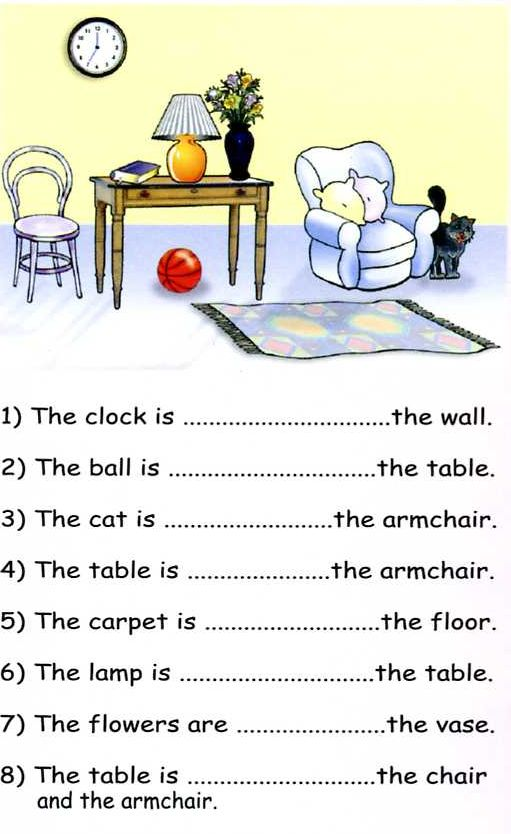 On the wall, there is a ______________________.There is a white chair ________ the table.Under the table, there is a ________________.On the table there is a __________, a _____________ and a _______.The lamp is between the ______________ and the ______________.There are two cushions _________________.A black cat is standing _____________________________.Write about what you can see in the picture using prepositions. Add as many adjectives as you can.ExtensionRewrite a sentence and change the preposition.